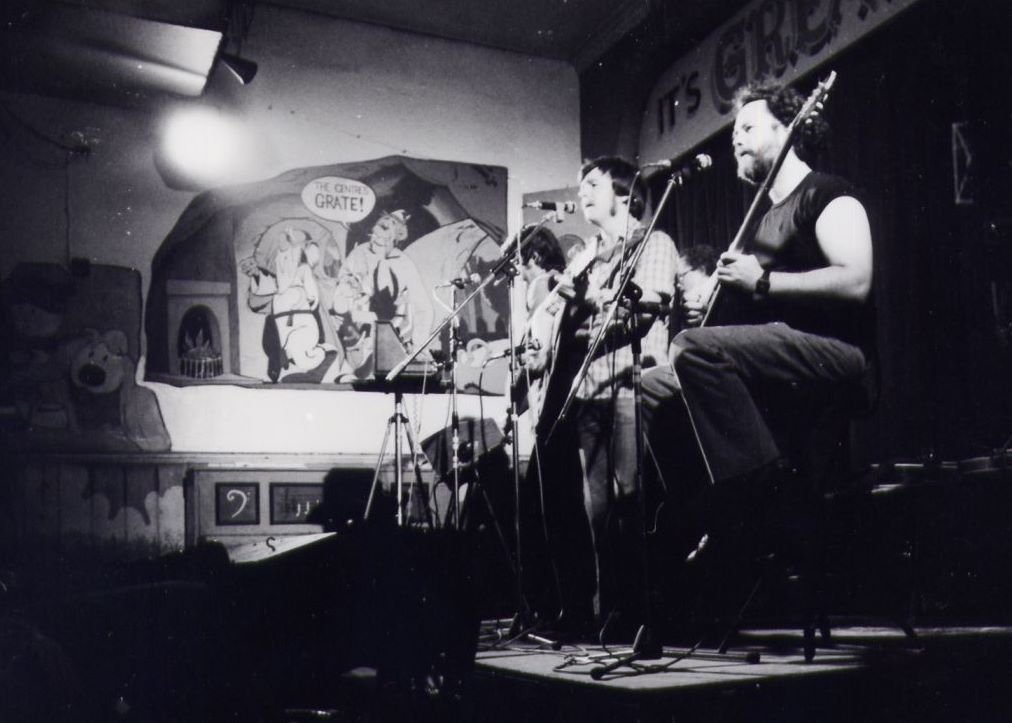 Figure 1 Gentleman Soldier (M.B.)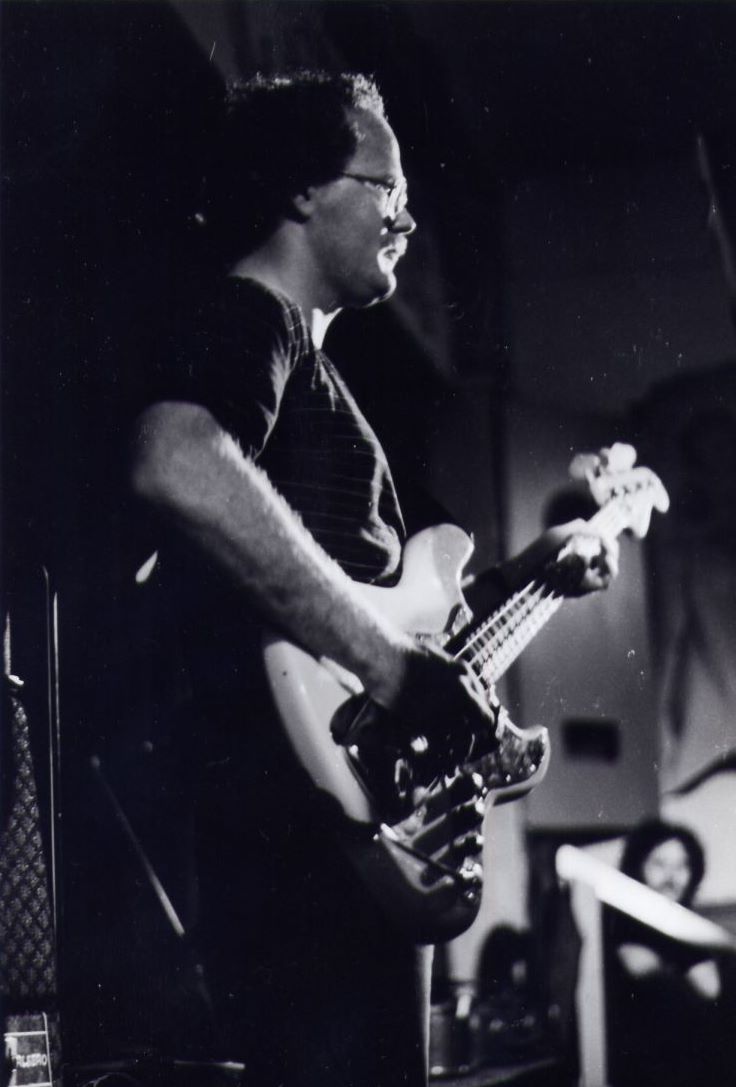 Figure 2 John Carroll (M.B.)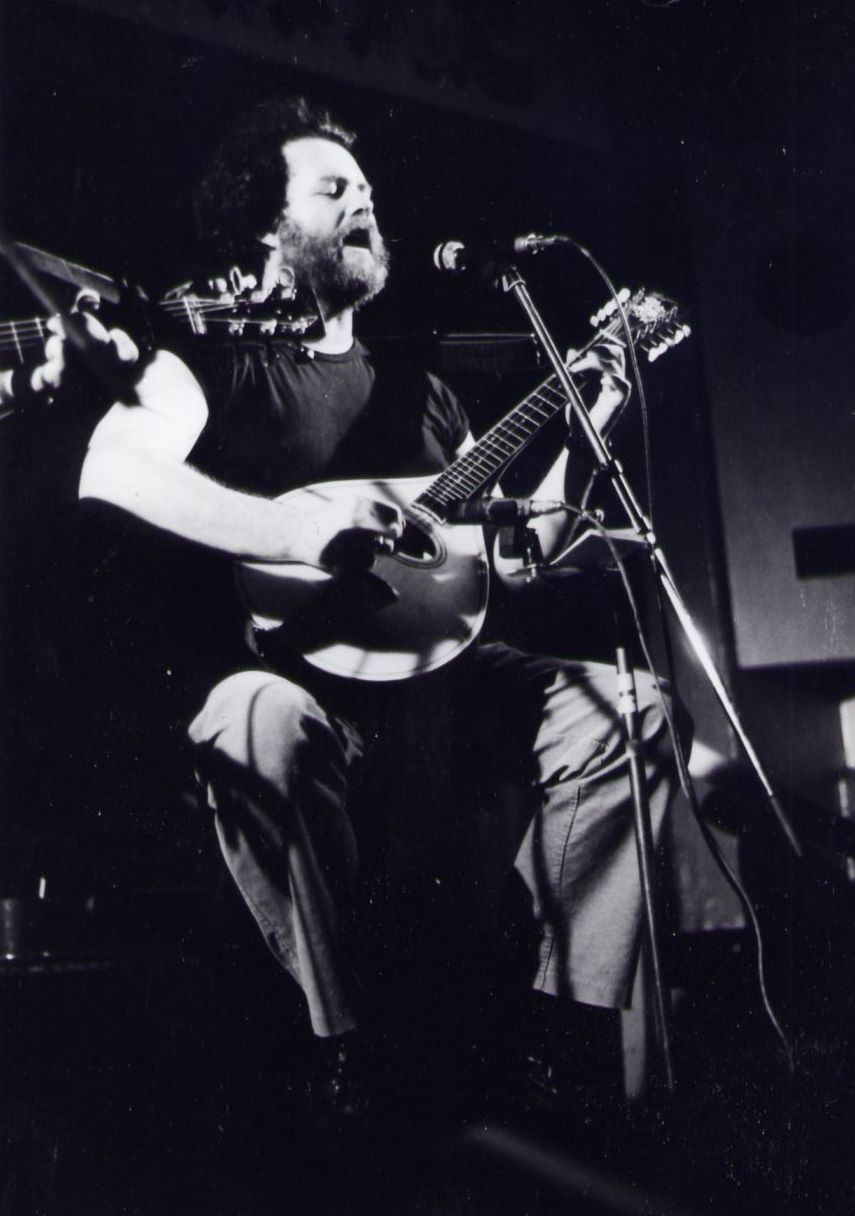 Figure 3 Rob Carroll (M.B.)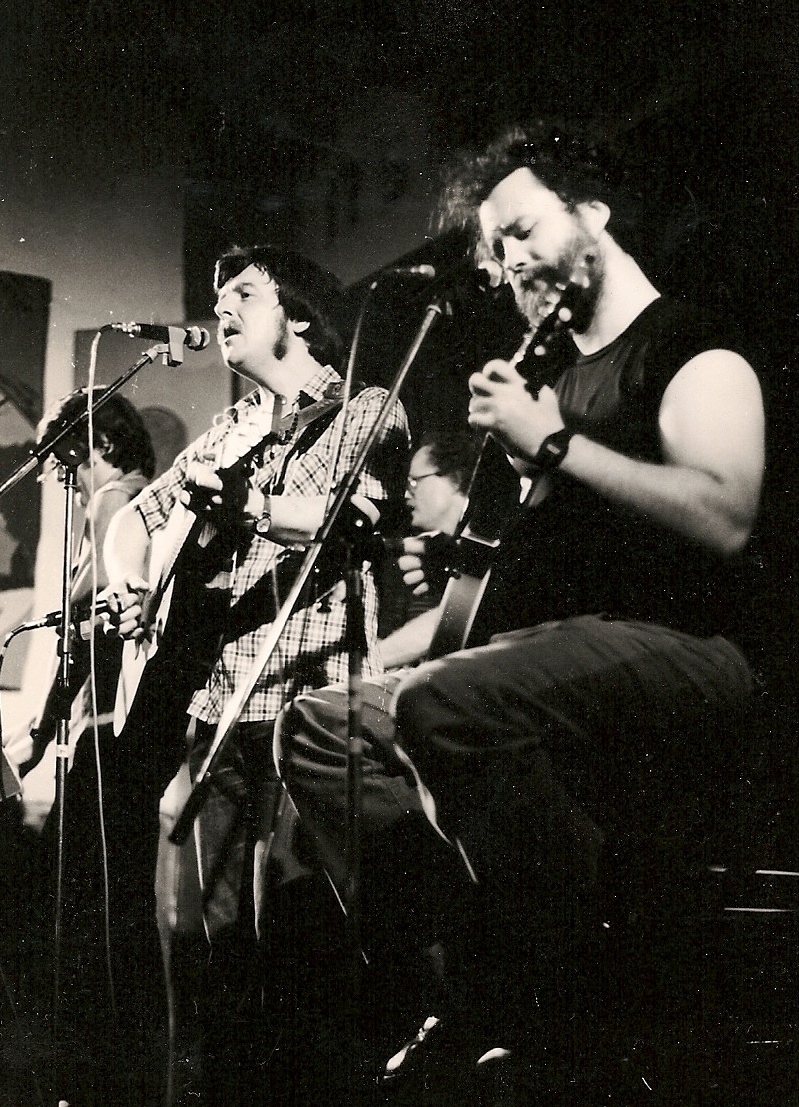 Figure 4 Gentleman Soldier (M.B.)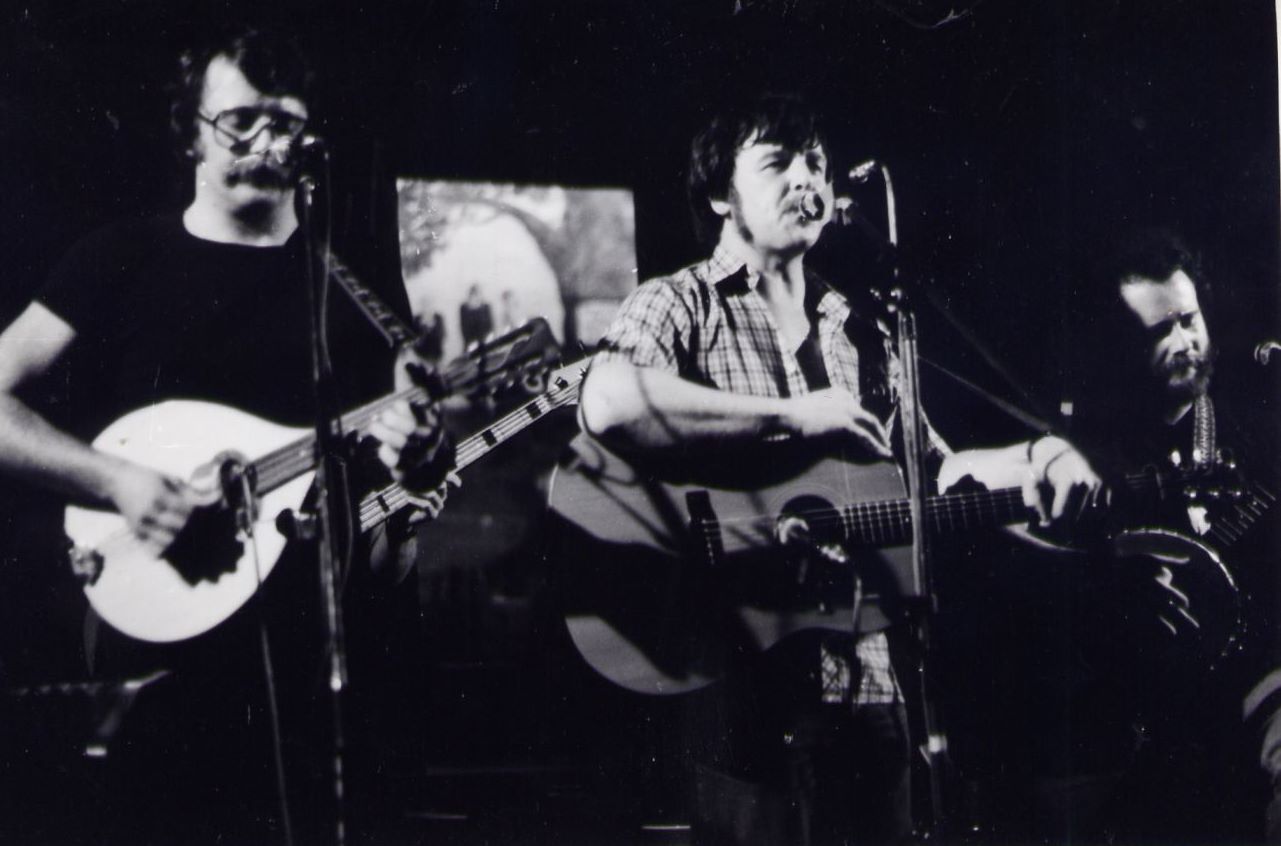 Figure 5 Gentleman Soldier (M.B.)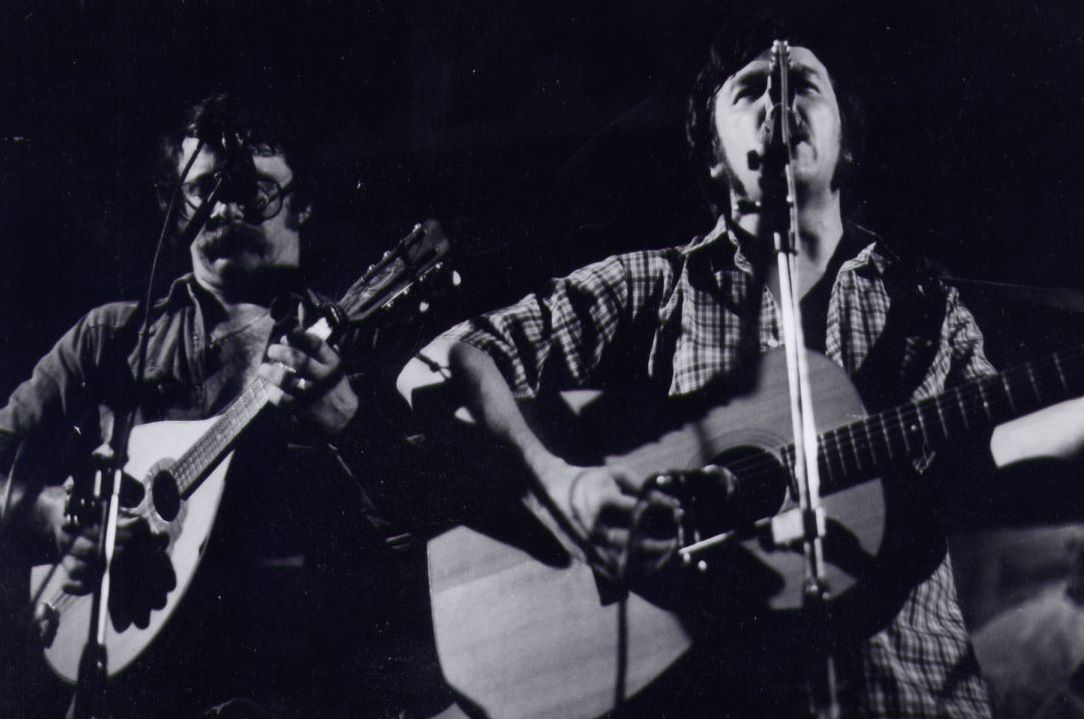 Figure 6 John Knight & John Carroll (M.B.)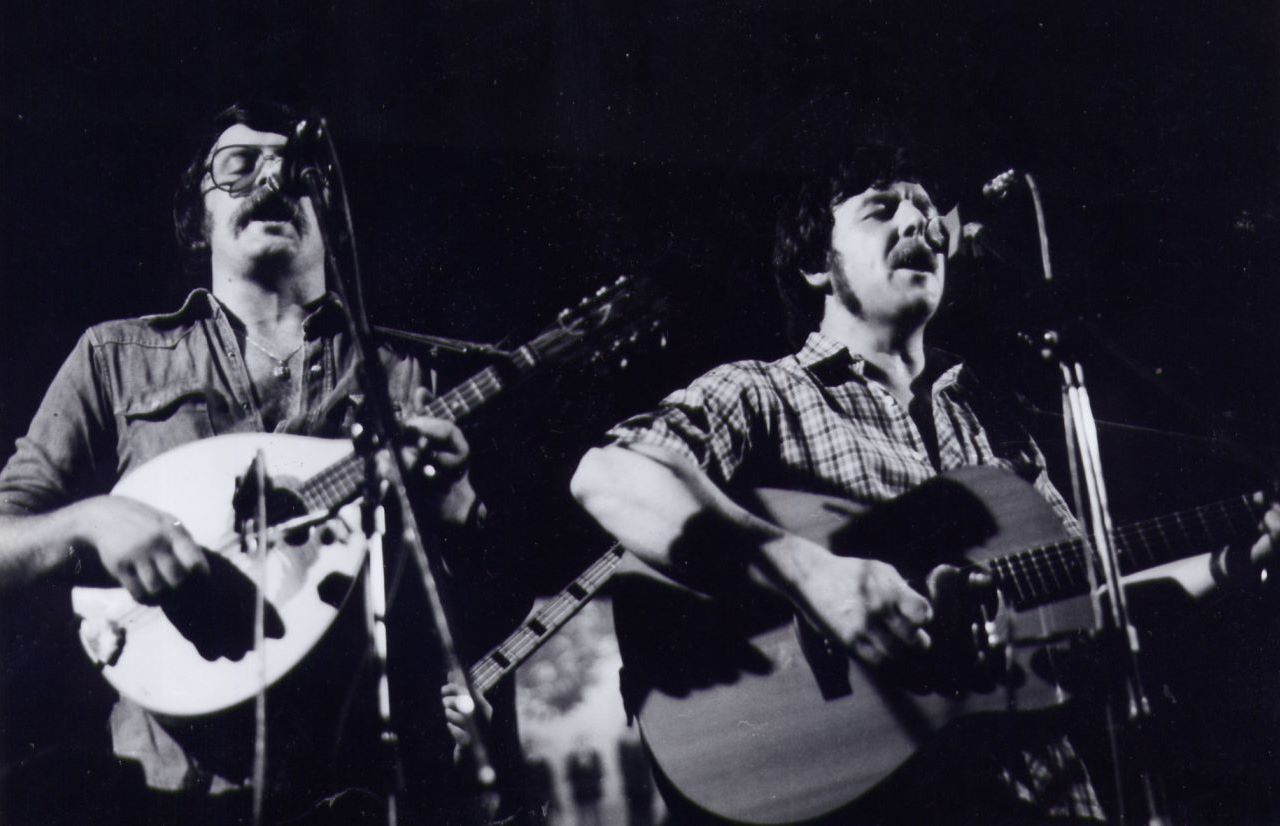 Figure 7 John Knight & John Carroll (M.B.)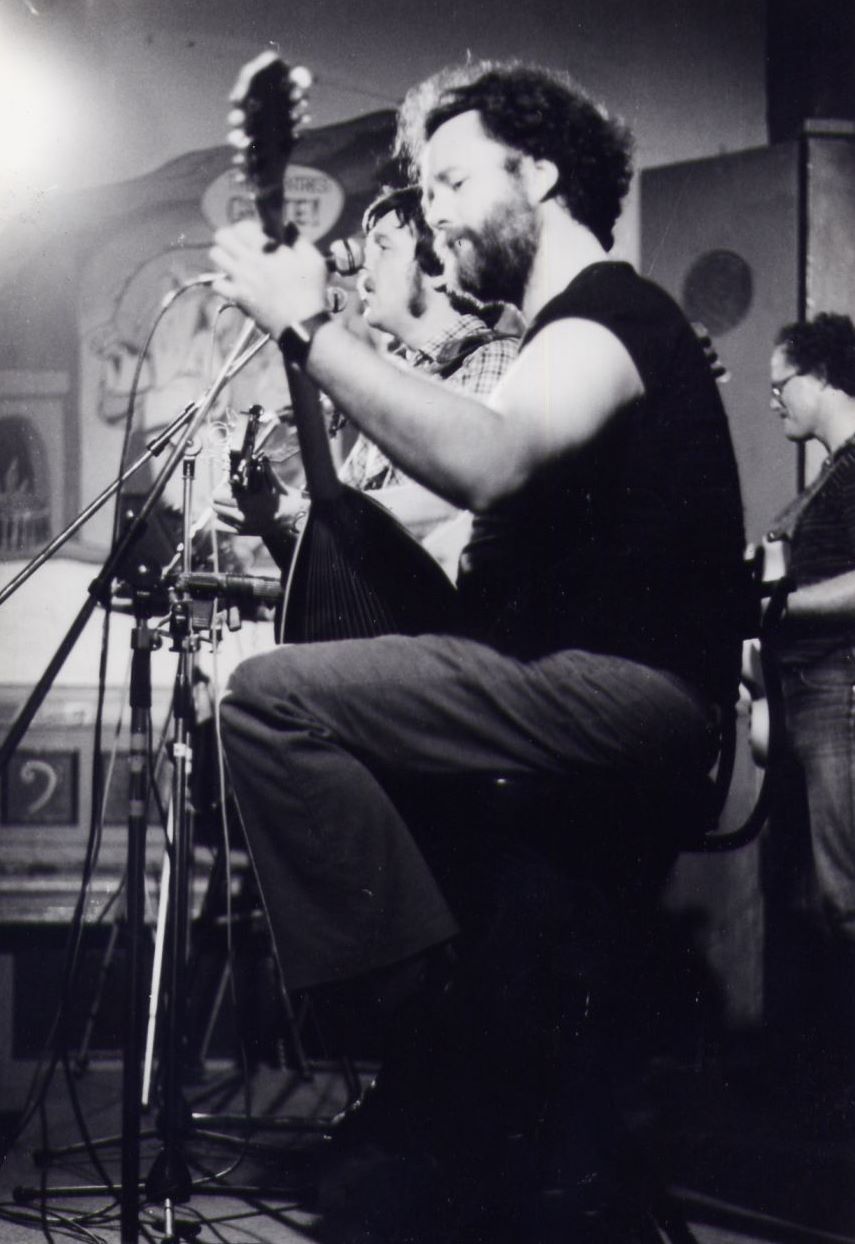 Figure 8 Rob Carroll (M.B.)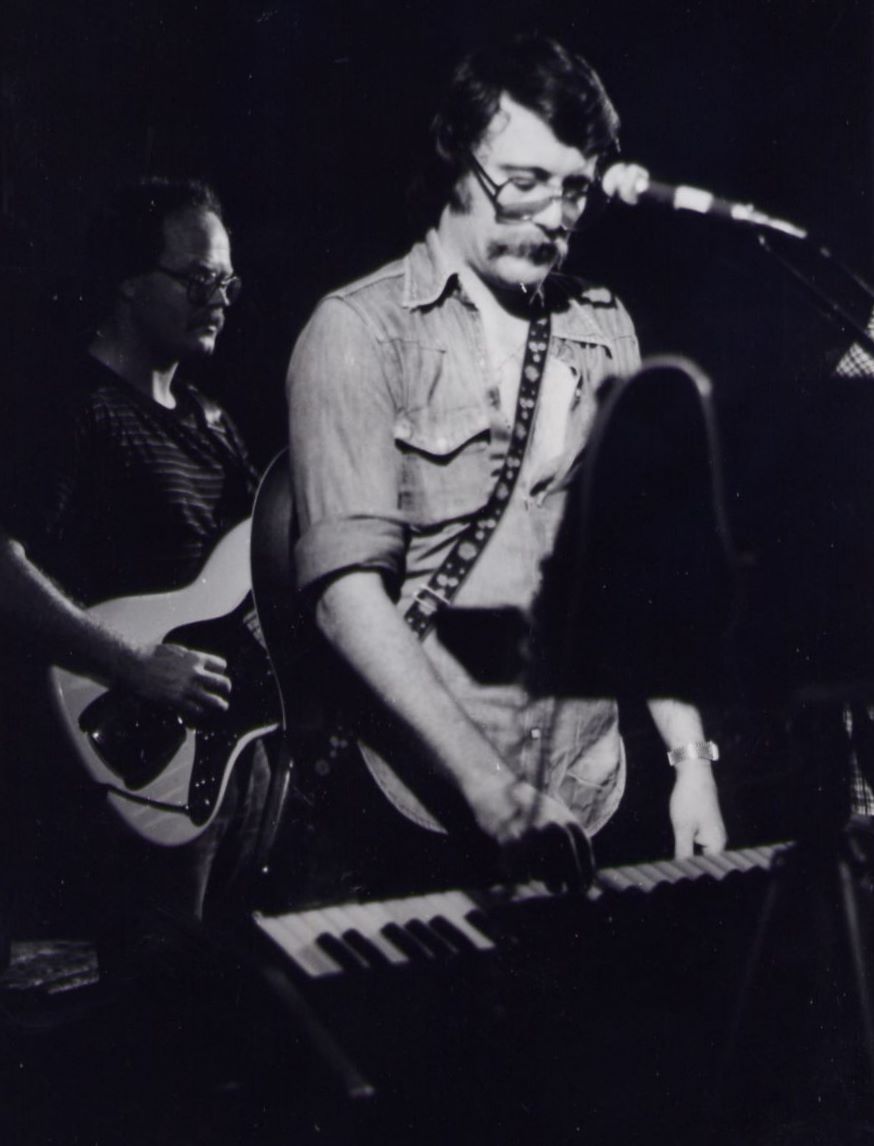 Figure 9 John Knight (M.B.)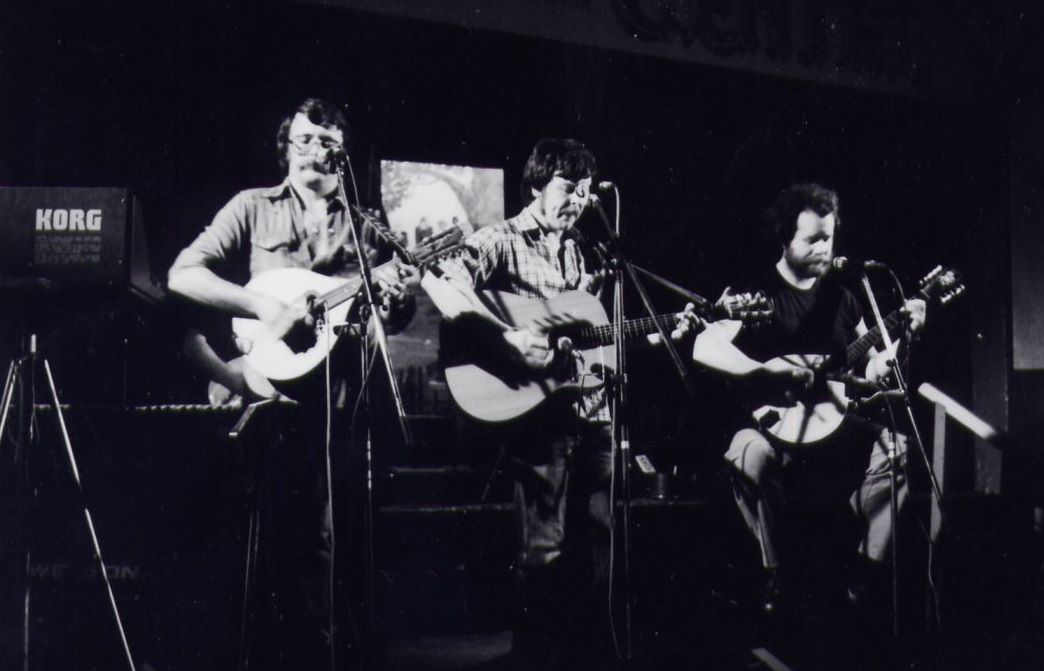 Figure 10 Gentleman Soldier (M.B.)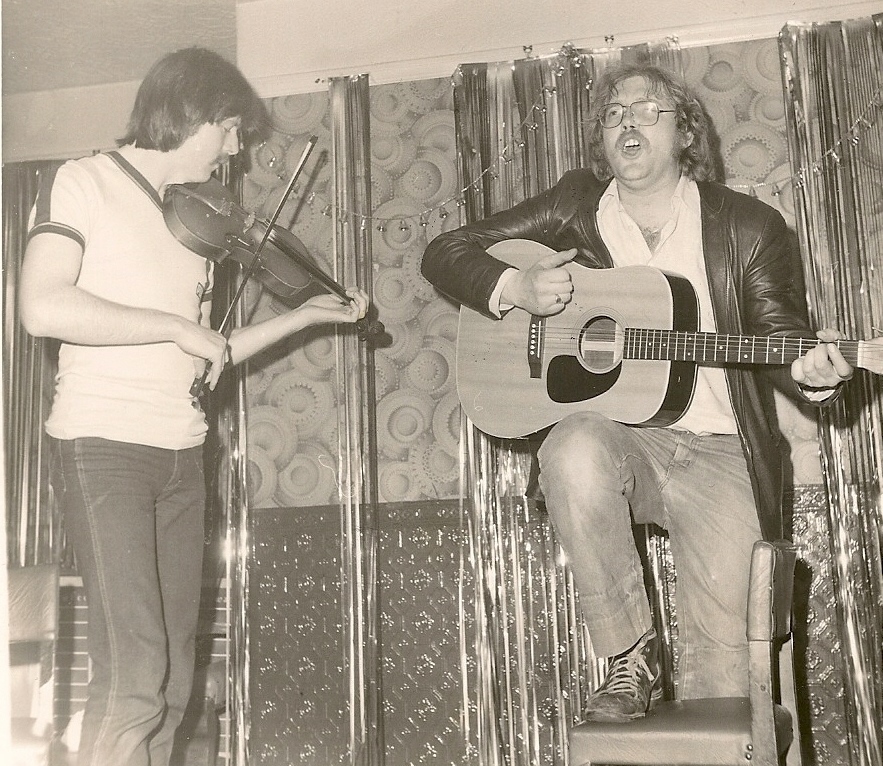 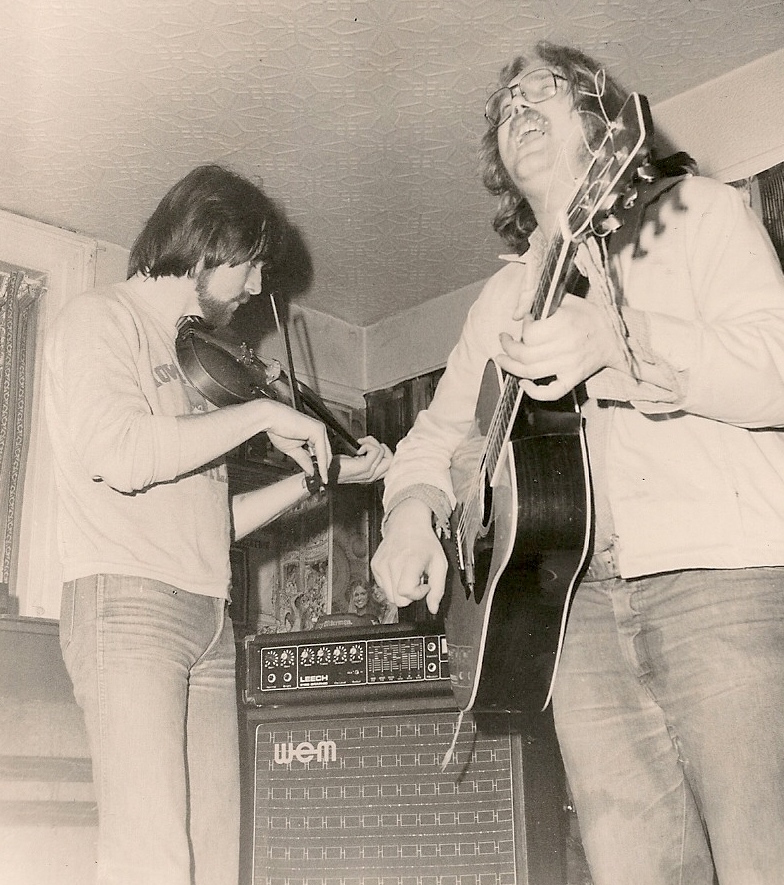 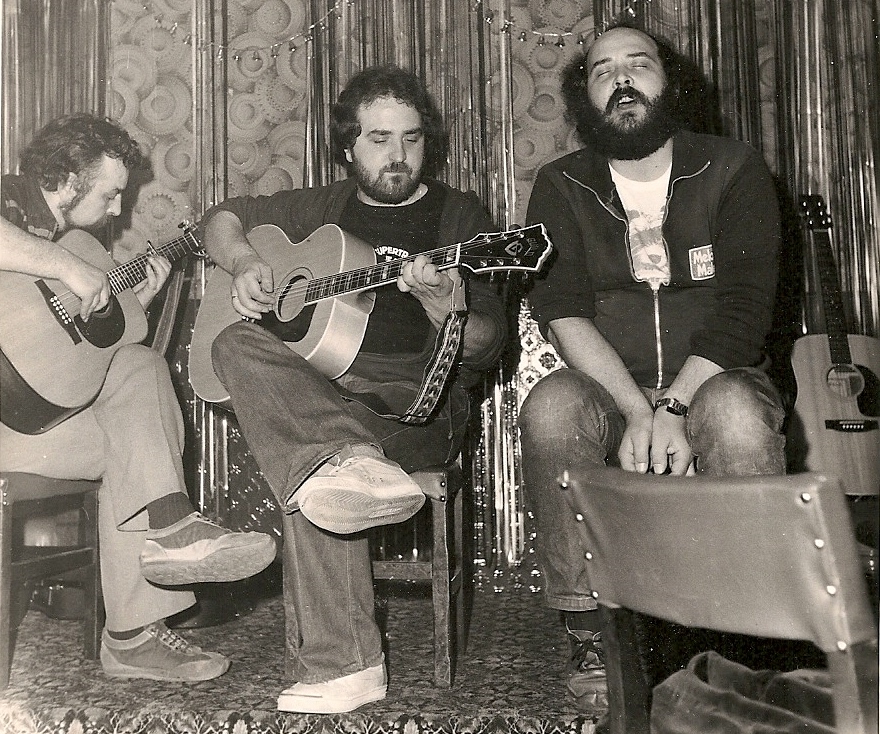 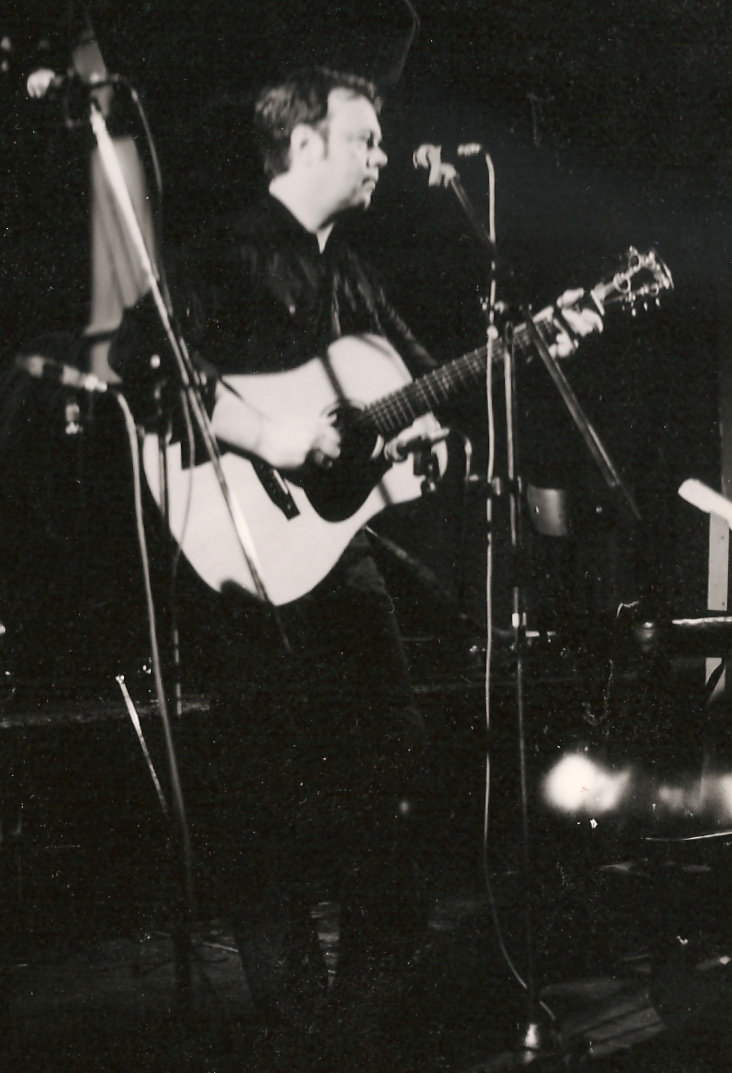 Figure 14 Joe Beard, at Poynton (M.B.)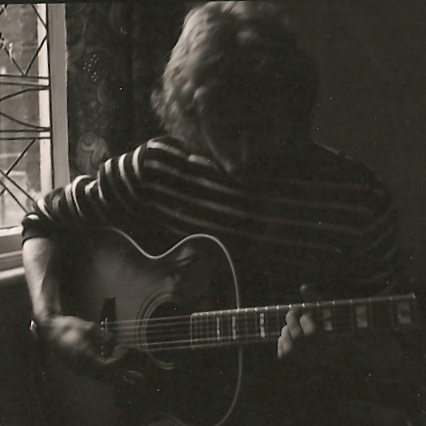 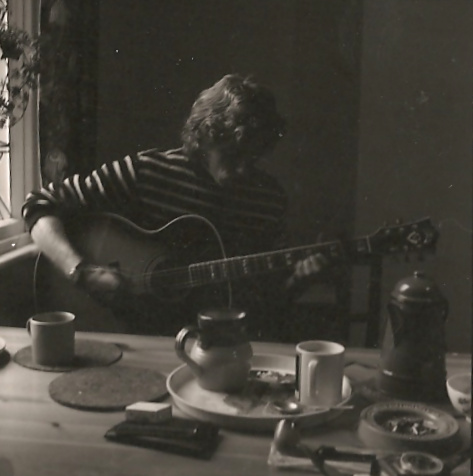 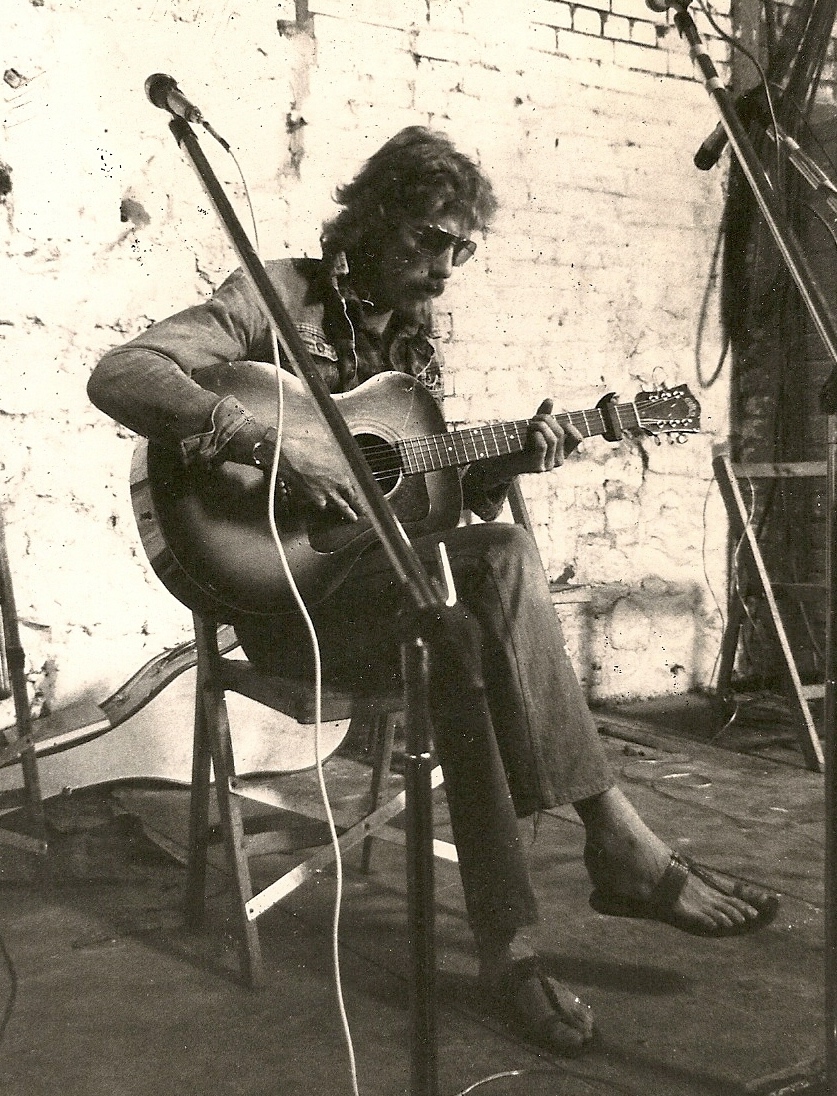 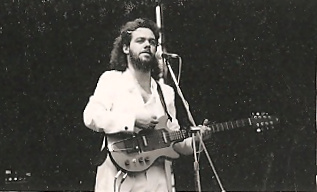 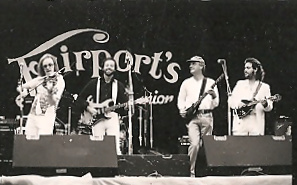 Figure 19 Fairport Convention at Cropredy (M.B.)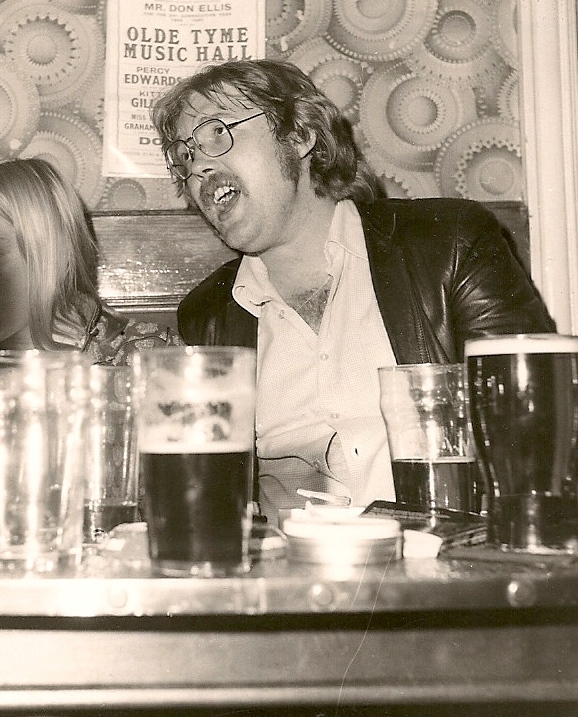 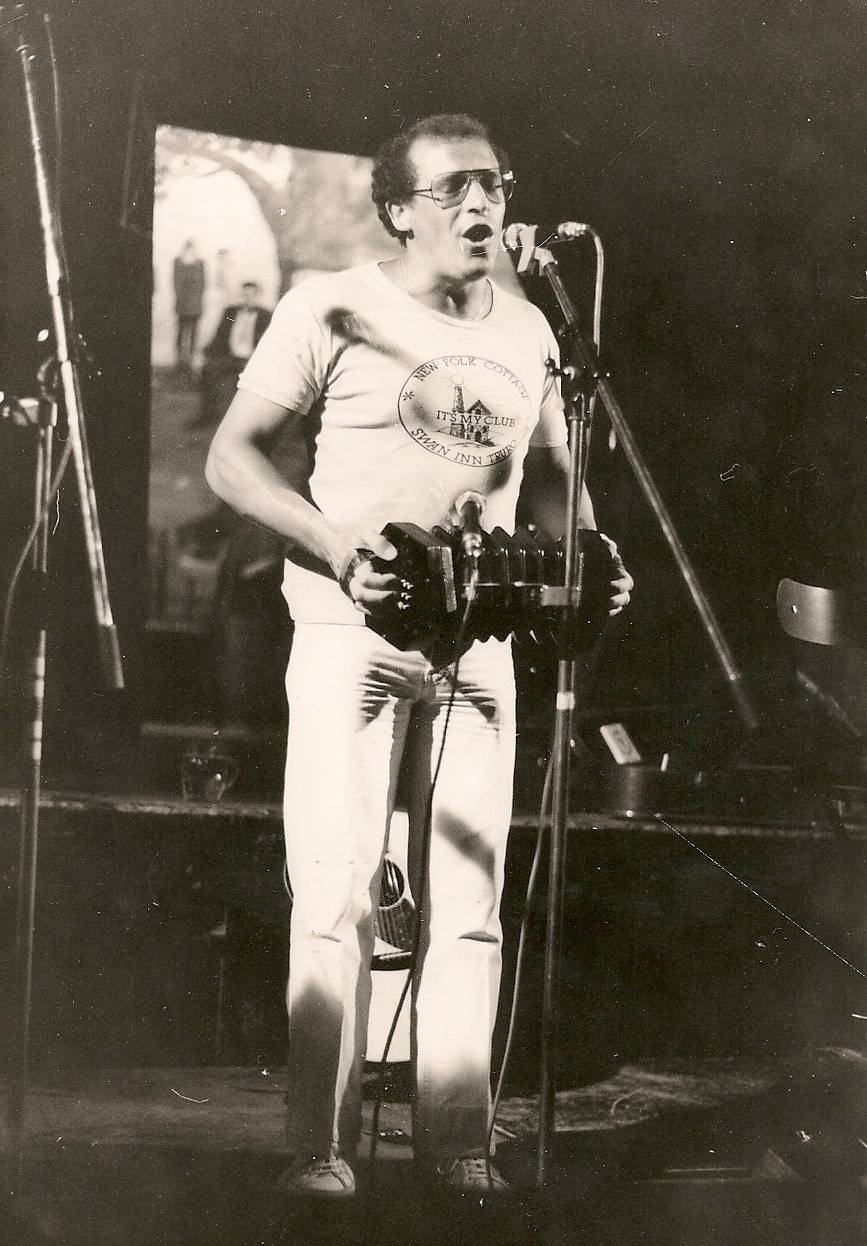 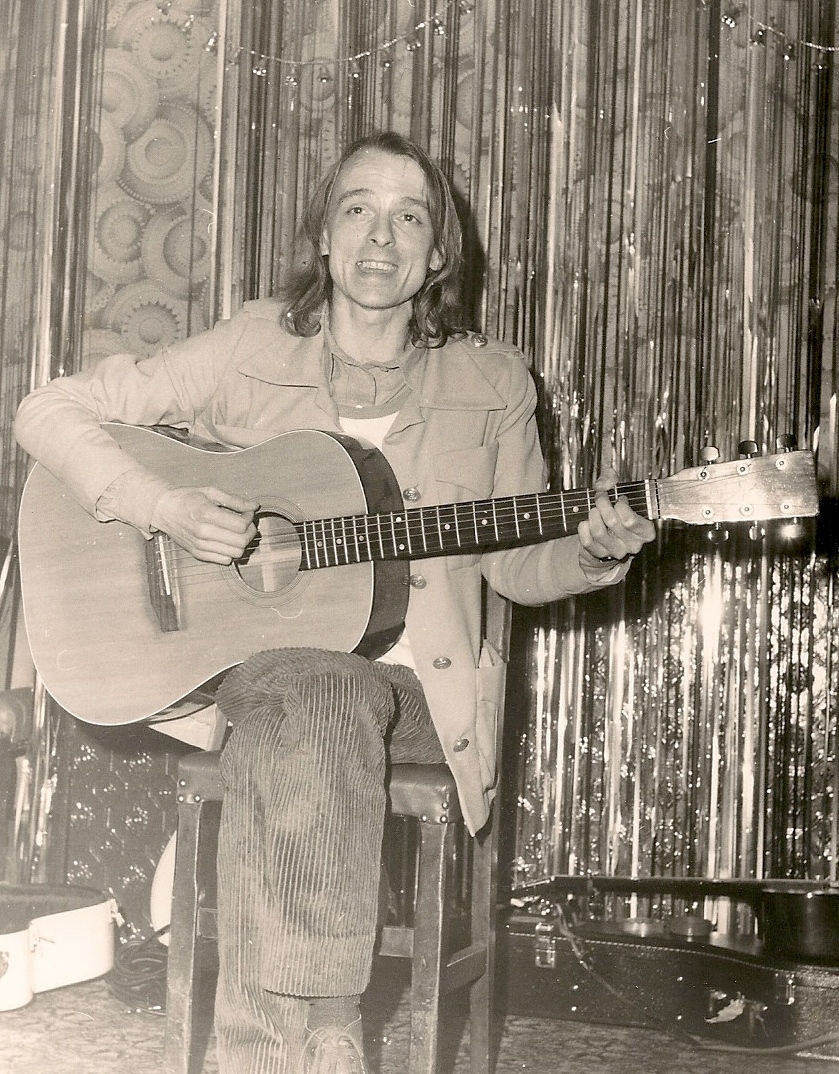 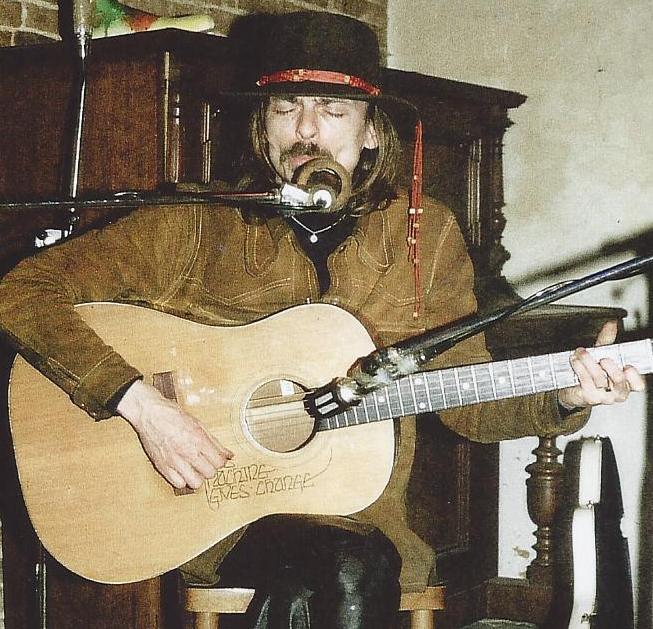 Figure 23 Tom Yates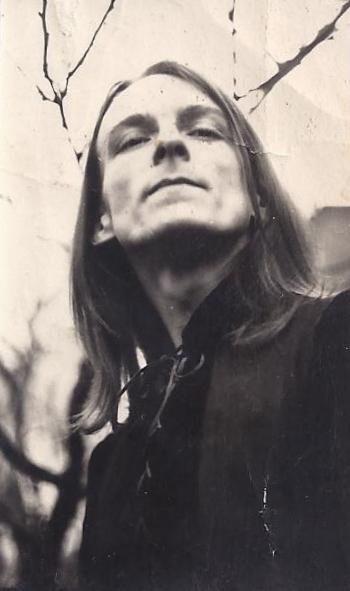 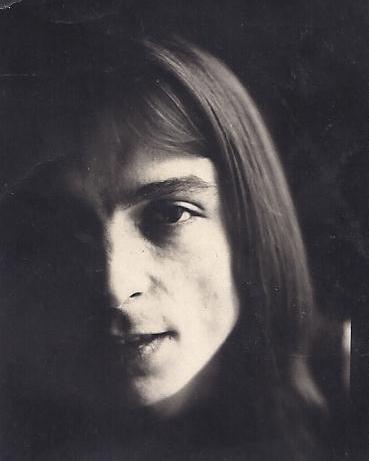 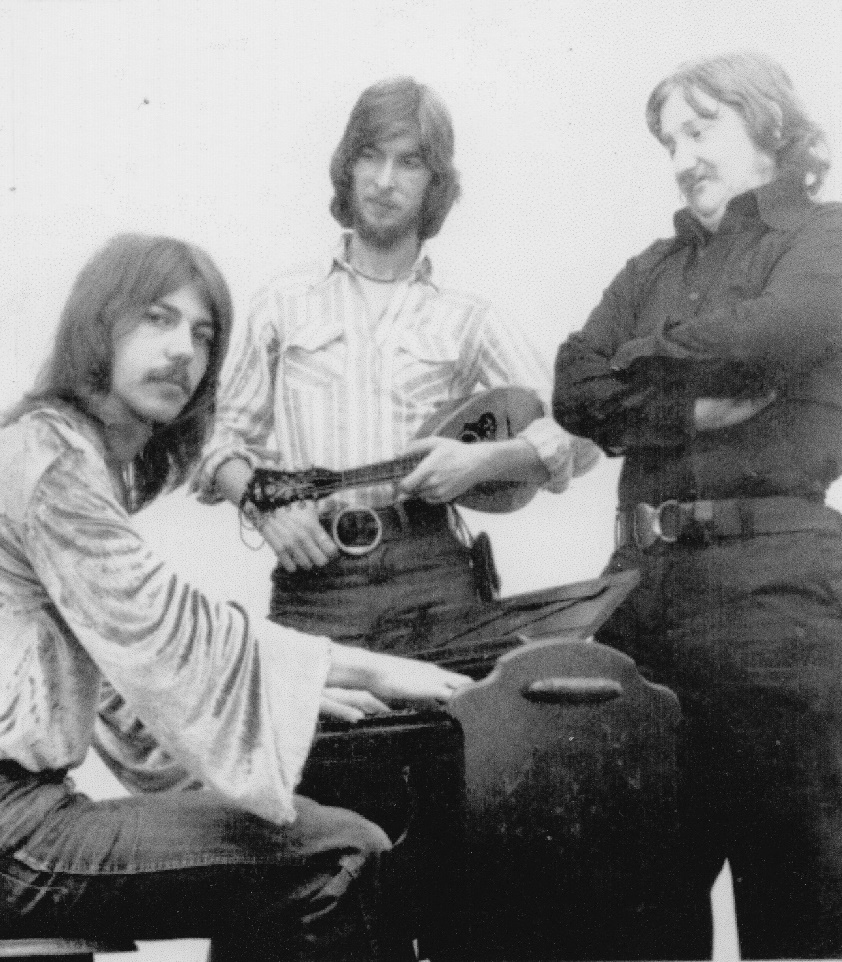 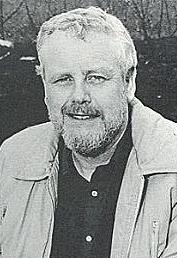 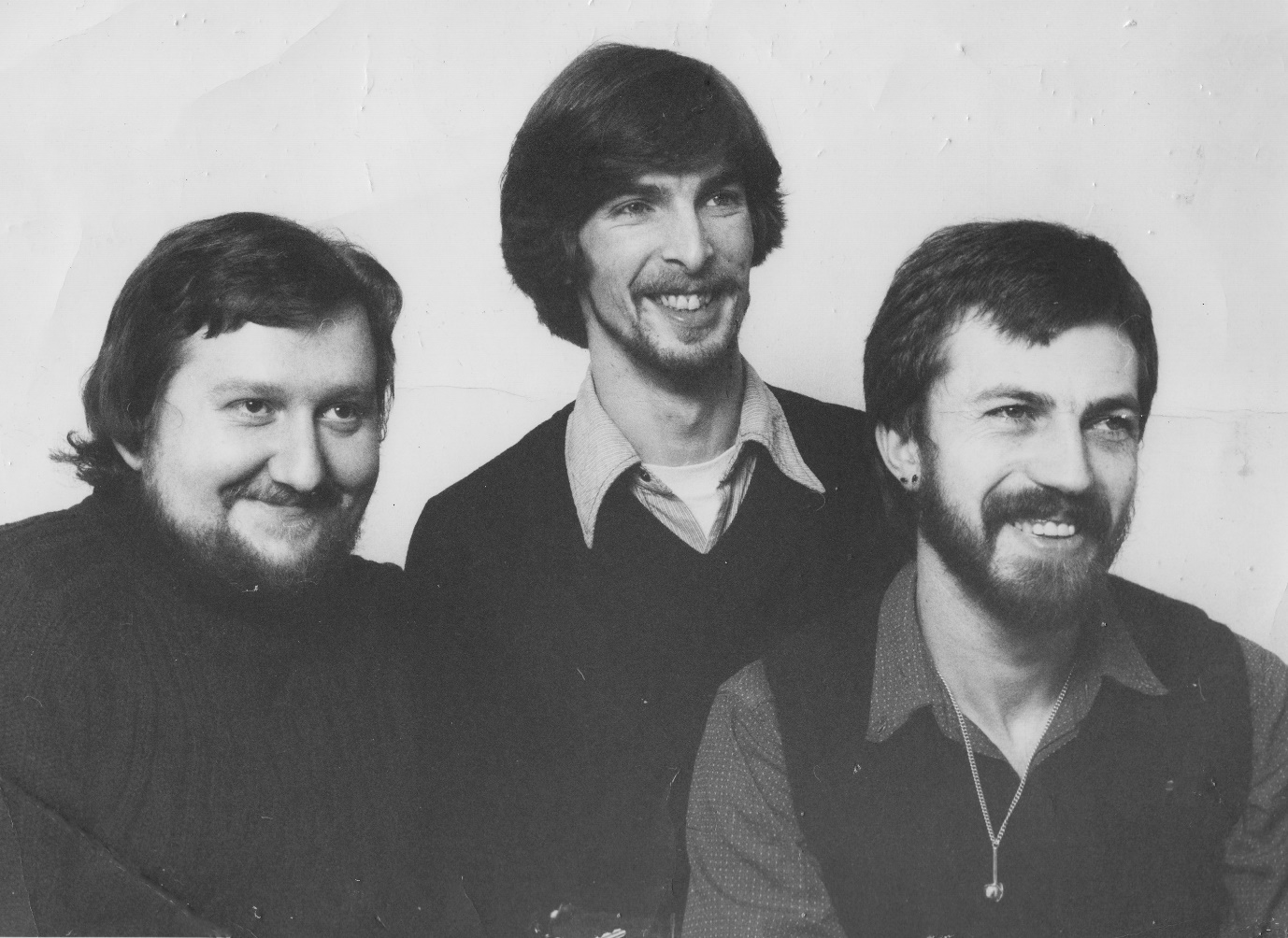 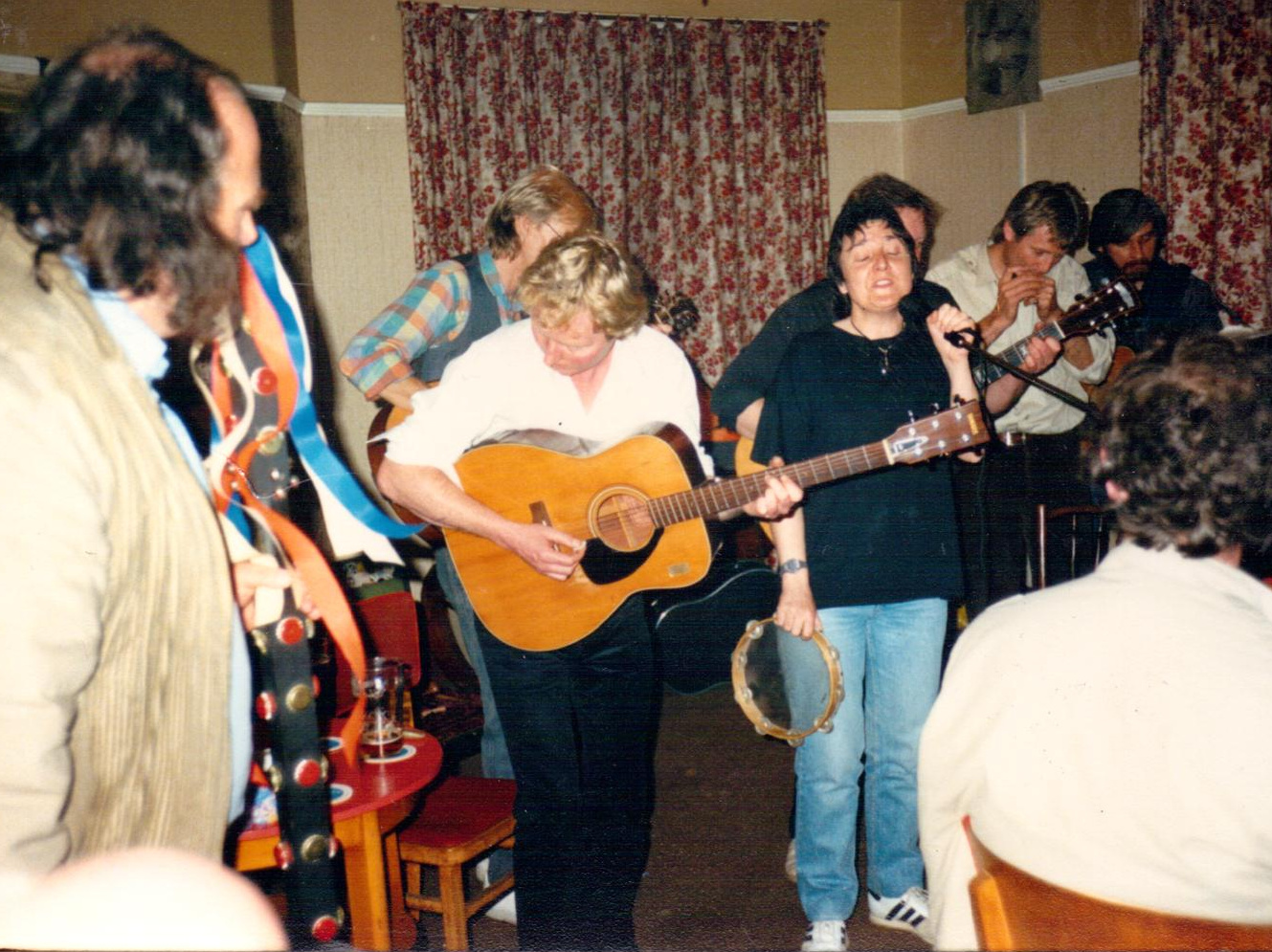 Figure 30 Mary Asquith acc. Steve Woolley with Joe Beard and others (M.B.)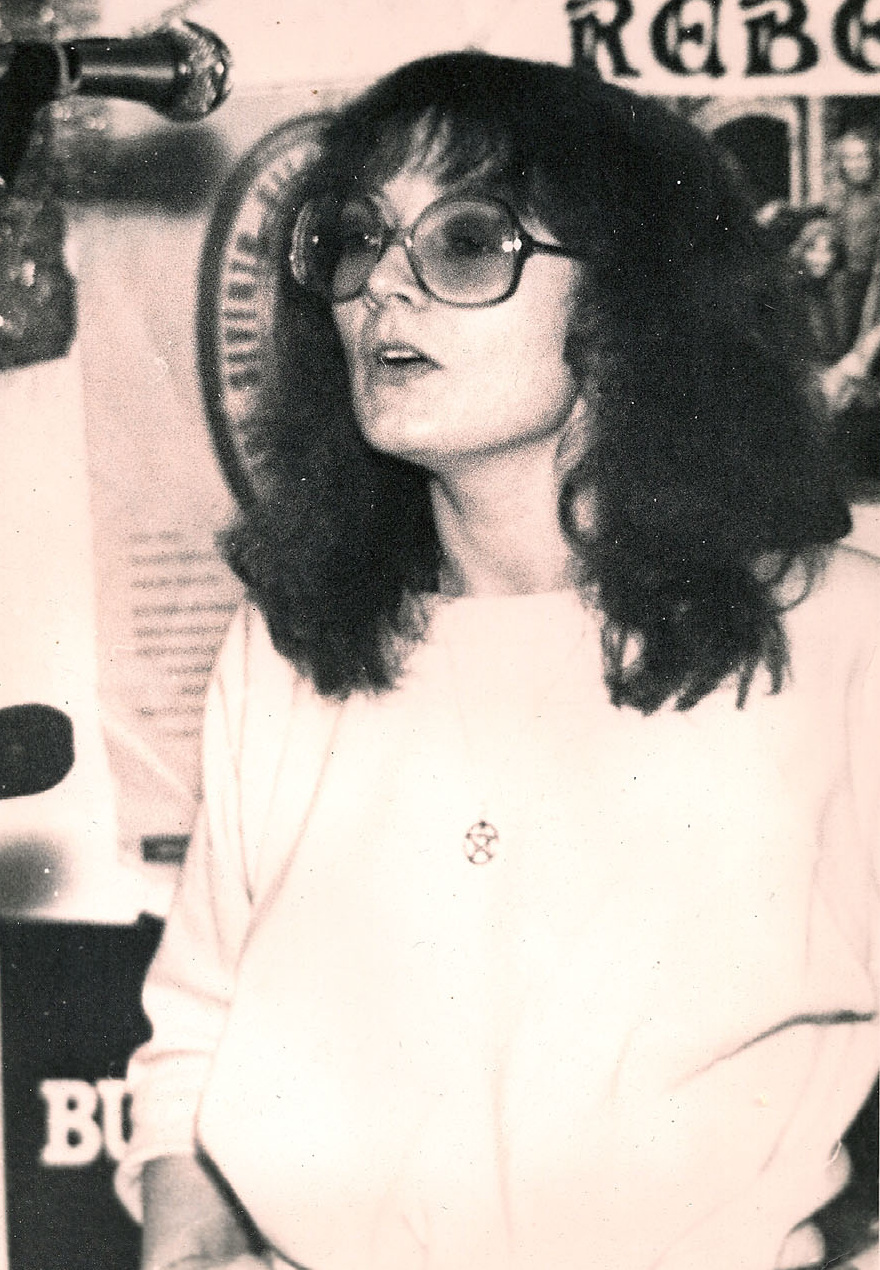 Figure 31 Mel Durham (M.B.)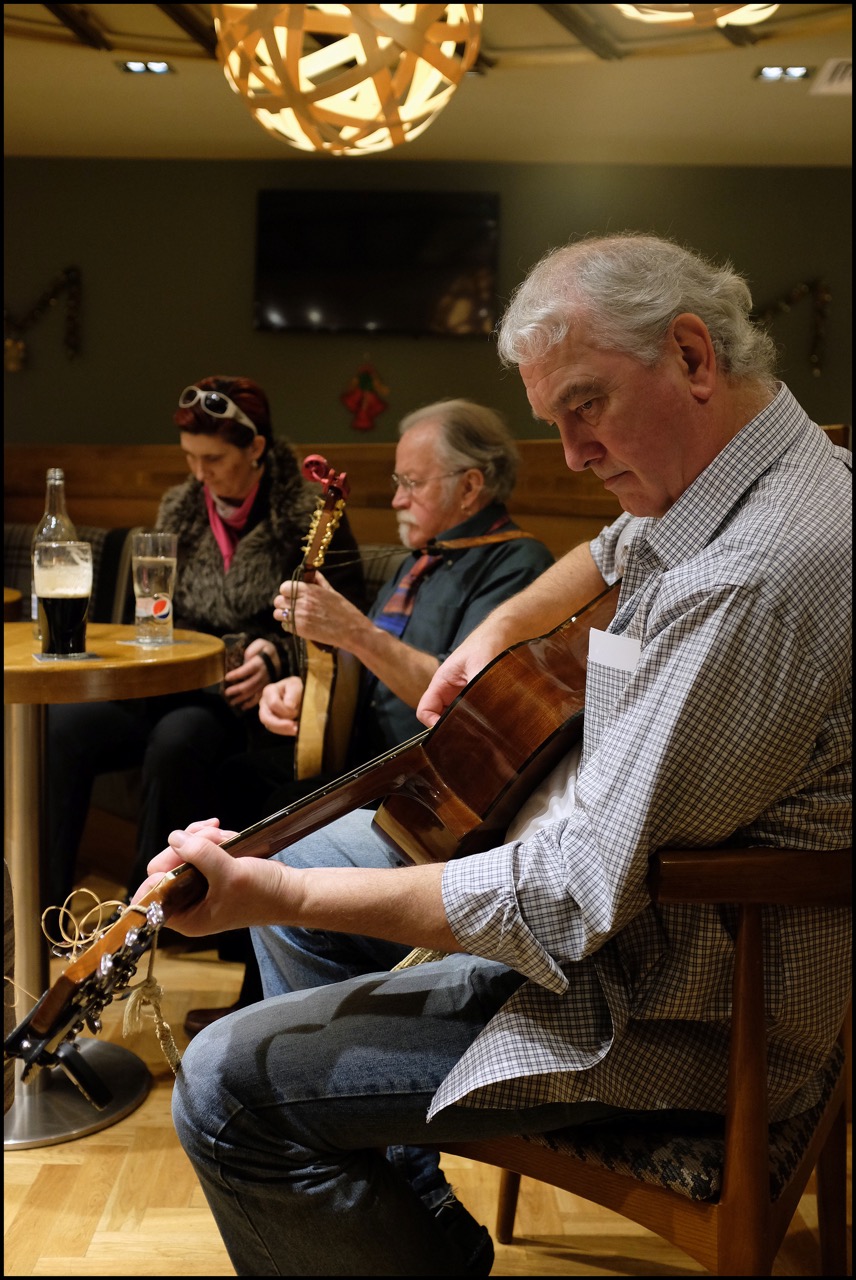 Figure 32 Martin Gittins, Mike Harding + unknown musician. Irish World Heritage Centre (M.B.)